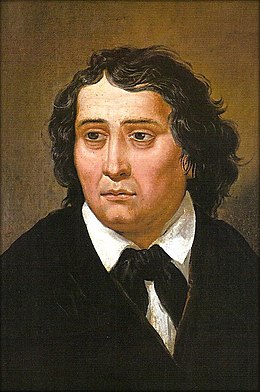 FRANCE PREŠEREN8. FEBRUAR - KULTURNI PRAZNIK